Honiton Community College Academy TrustSchool Lane | Honiton | Devon | EX14 1QTTelephone:   01404 42283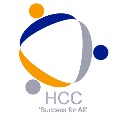 TEACHER OF ScienceREQUIRED FROM 4 January 2022 This post is a temporary, full-time maternity cover from January 2022Expected end date 22 July 2022 (subject to postholder’s return)We are looking to appoint an outstanding teacher of Science. You will have high expectations and excellent subject knowledge, with a lively and energetic personality. You will want to continue developing your teaching skills to ensure enjoyment and rigour in the classroom, as well as make a positive contribution to the wider life and ethos of the College.   This is an exciting opportunity to join our team of highly respected, friendly and supportive colleagues and work in a thriving and forward-thinking school, situated in a beautiful part of rural East Devon.  The College provides excellent opportunities for professional development.The Science department is well-resourced and supported.  Our modern purpose-built accommodation is an asset to the College. Outcomes for students are consistently successful. Potential candidates should outline their strengths and experiences in their application with reference to the following points:Promote Science at all levels through inspiring students to be actively interested in the world around them.
To teach GCSE Trilogy/Single Science/s and general Science at KS3.To develop professional knowledge and expertise as appropriate and keep up to date with developments in teaching and learning in the curriculum area of Science.To ensure a high quality learning environment within the Science area and to work closely with technical support staff.Closing date:		Monday 6th December 2021 (midday)    Interview date:  	Week beginning Monday 13th December 2021To apply for this post, please visit the College website www.honitoncollege.com  and follow the link for vacancies.   Here you will find a job description, person specification and application form, which can be completed electronically and returned to nturner@honitoncollege.devon.sch.uk.Any queries please email Mrs Nicola Turner at the email address above.HONITON COMMUNITY COLLEGE IS COMMITED TO SAFEGUARDING AND PROMOTING THE WELFARE OF CHILDREN AND YOUNG PEOPLE AND EXPECTS ALL COLLEGE STAFF AND VOLUNTEERS TO SHARE THIS COMMITMENT.  ALL ROLES AT HONITON COMMUNITY COLLEGE REQUIRE AN ENHANCED DBS CHECK